Exit CardWhat is impact?    I don’t get it yet…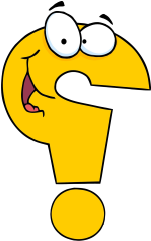    I get it! 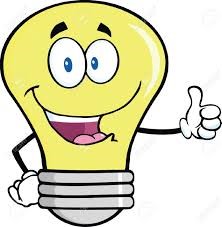 Draw a picture or write a sentence to show an example of what impact is? 